Ben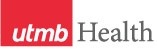 WEEKLY RELAYSWEEKLY RELAYSOct. 20, 2016YOUR DEPARTMENT NEWS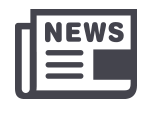 YOUR DEPARTMENT NEWSYOUR DEPARTMENT NEWSUTMB NEWS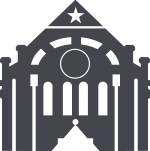 UTMB NEWSOCESave the dates! The remaining class meetings have been scheduled.The rising 4th year class meeting in Austin will take place on 1/31/17 at 12:30PM. This will be a combined OCE/OSAA meeting in which students learn about requirements for their 4th year as well as how to begin getting ready for the match.The meeting for the rising 3rd years in which they are given information about site preferences (Houston/Galveston/Austin and others) will take place on 2/22/17. Locations to be announced.OEDMake sure you take a look at the upcoming faculty development sessions available through the OED: https://som.utmb.edu/Educational_Affairs/OED/Calendar.asp11/9 - Cool Fun Stuff: UTMB Maker Health Space: Innovate with us!11/15 or 11/16 - Teaching Skills  Writing RubricsUpcoming DeadlinesThursday 10/27 - Proposals for the 2017 Annual Innovations in Health Science Education, ‘Why we do this: Reflection on the Joy of Teaching” http://www.utsystem.edu/academy/2017_call-for-proposals.pdfTuesday 11/01 - Proposals for the 2017 Southern Group of Educational Affairs Conferencehttps://www.aamc.org/members/gea/regions/sgea/meetings/444126/2017sgea-sgsa-sosrcallforproposals.htmlFriday 11/18 - Applications for the Leadership Education and Development (LEAD) Certificate Program through AAMC https://www.aamc.org/members/gea/lead/November 11-15, 2016  AAMC  Annual Meeting–Learn Serve Lead Conference 2016http://www.cvent.com/events/learn-serve-lead-2016-the-aamc-annual-meeting/event-summary-48fbcb571e6e42a1ad7b886dafdc1107.aspxEven if you aren’t attending the national conference make sure you check out the conference website and all the great ways you can stay connected to the national conversation in medical education and the presentations and conversations that take place during the week.OCESave the dates! The remaining class meetings have been scheduled.The rising 4th year class meeting in Austin will take place on 1/31/17 at 12:30PM. This will be a combined OCE/OSAA meeting in which students learn about requirements for their 4th year as well as how to begin getting ready for the match.The meeting for the rising 3rd years in which they are given information about site preferences (Houston/Galveston/Austin and others) will take place on 2/22/17. Locations to be announced.OEDMake sure you take a look at the upcoming faculty development sessions available through the OED: https://som.utmb.edu/Educational_Affairs/OED/Calendar.asp11/9 - Cool Fun Stuff: UTMB Maker Health Space: Innovate with us!11/15 or 11/16 - Teaching Skills  Writing RubricsUpcoming DeadlinesThursday 10/27 - Proposals for the 2017 Annual Innovations in Health Science Education, ‘Why we do this: Reflection on the Joy of Teaching” http://www.utsystem.edu/academy/2017_call-for-proposals.pdfTuesday 11/01 - Proposals for the 2017 Southern Group of Educational Affairs Conferencehttps://www.aamc.org/members/gea/regions/sgea/meetings/444126/2017sgea-sgsa-sosrcallforproposals.htmlFriday 11/18 - Applications for the Leadership Education and Development (LEAD) Certificate Program through AAMC https://www.aamc.org/members/gea/lead/November 11-15, 2016  AAMC  Annual Meeting–Learn Serve Lead Conference 2016http://www.cvent.com/events/learn-serve-lead-2016-the-aamc-annual-meeting/event-summary-48fbcb571e6e42a1ad7b886dafdc1107.aspxEven if you aren’t attending the national conference make sure you check out the conference website and all the great ways you can stay connected to the national conversation in medical education and the presentations and conversations that take place during the week.OCESave the dates! The remaining class meetings have been scheduled.The rising 4th year class meeting in Austin will take place on 1/31/17 at 12:30PM. This will be a combined OCE/OSAA meeting in which students learn about requirements for their 4th year as well as how to begin getting ready for the match.The meeting for the rising 3rd years in which they are given information about site preferences (Houston/Galveston/Austin and others) will take place on 2/22/17. Locations to be announced.OEDMake sure you take a look at the upcoming faculty development sessions available through the OED: https://som.utmb.edu/Educational_Affairs/OED/Calendar.asp11/9 - Cool Fun Stuff: UTMB Maker Health Space: Innovate with us!11/15 or 11/16 - Teaching Skills  Writing RubricsUpcoming DeadlinesThursday 10/27 - Proposals for the 2017 Annual Innovations in Health Science Education, ‘Why we do this: Reflection on the Joy of Teaching” http://www.utsystem.edu/academy/2017_call-for-proposals.pdfTuesday 11/01 - Proposals for the 2017 Southern Group of Educational Affairs Conferencehttps://www.aamc.org/members/gea/regions/sgea/meetings/444126/2017sgea-sgsa-sosrcallforproposals.htmlFriday 11/18 - Applications for the Leadership Education and Development (LEAD) Certificate Program through AAMC https://www.aamc.org/members/gea/lead/November 11-15, 2016  AAMC  Annual Meeting–Learn Serve Lead Conference 2016http://www.cvent.com/events/learn-serve-lead-2016-the-aamc-annual-meeting/event-summary-48fbcb571e6e42a1ad7b886dafdc1107.aspxEven if you aren’t attending the national conference make sure you check out the conference website and all the great ways you can stay connected to the national conversation in medical education and the presentations and conversations that take place during the week.Monthly financial update—September:Financial results for September 2016 (the first month of the new fiscal year 2017) are in, and we fell short of our budget projections by $1.1 million. Our revenue from clinical activity was less than we expected last month, but our expenses were also less than we expected, which helped us contain the bottom line budget difference to $1.1 million. While executive leadership is focused on improving our clinical volumes, all of us can do our part to get UTMB back on the right budget track by continuing to manage—and decrease, where possible—expenses. We’ll keep you posted on our financial progress each month.Best Care update:  We are continuing to work diligently toward our goal of becoming a Top 20 academic medical center in the U.S. in 2017, per the Vizient Quality & Accountability Study. UTMB’s Best Care initiative was introduced in June 2016 and much work has been done to improve our Vizient rank since then. Unfortunately, the most recent rankings do not include or reflect the tremendous effort and progress we’ve made during the past four months since Best Care was introduced. In the most recent scores, UTMB dropped from a previous rank of #58 (out of 102) to #76. Why? Our scores in patient mortality, efficiency and effectiveness declined during the most recent grading period, pulling our overall score down. But there is good news! We continue to rank in or just near the Top 20 nationally for patient equity, patient-centeredness and patient safety. It remains imperative that we stay focused on providing the very best care and service to all our patients and their families. If we do that, we will see our Vizient scores rise, and we will meet our goal in FY17 of being one of the Top 20 academic medical centers in the U.S.FY17 annual employee evaluations:  It’s once again time to start the annual employee evaluation process for FY17. Annual evaluations help to ensure each employee contributes to departmental and institutional goals and has the opportunity to develop the skills and knowledge needed for success. Please see iUTMB for more FY17 information, including a timeline of required activities and an important update to the university’s My Road Ahead initiative. You are also encouraged to speak with your manager on how you can take a more active role in this yearlong process and to learn more about any department or entity specific deadlines.Monthly financial update—September:Financial results for September 2016 (the first month of the new fiscal year 2017) are in, and we fell short of our budget projections by $1.1 million. Our revenue from clinical activity was less than we expected last month, but our expenses were also less than we expected, which helped us contain the bottom line budget difference to $1.1 million. While executive leadership is focused on improving our clinical volumes, all of us can do our part to get UTMB back on the right budget track by continuing to manage—and decrease, where possible—expenses. We’ll keep you posted on our financial progress each month.Best Care update:  We are continuing to work diligently toward our goal of becoming a Top 20 academic medical center in the U.S. in 2017, per the Vizient Quality & Accountability Study. UTMB’s Best Care initiative was introduced in June 2016 and much work has been done to improve our Vizient rank since then. Unfortunately, the most recent rankings do not include or reflect the tremendous effort and progress we’ve made during the past four months since Best Care was introduced. In the most recent scores, UTMB dropped from a previous rank of #58 (out of 102) to #76. Why? Our scores in patient mortality, efficiency and effectiveness declined during the most recent grading period, pulling our overall score down. But there is good news! We continue to rank in or just near the Top 20 nationally for patient equity, patient-centeredness and patient safety. It remains imperative that we stay focused on providing the very best care and service to all our patients and their families. If we do that, we will see our Vizient scores rise, and we will meet our goal in FY17 of being one of the Top 20 academic medical centers in the U.S.FY17 annual employee evaluations:  It’s once again time to start the annual employee evaluation process for FY17. Annual evaluations help to ensure each employee contributes to departmental and institutional goals and has the opportunity to develop the skills and knowledge needed for success. Please see iUTMB for more FY17 information, including a timeline of required activities and an important update to the university’s My Road Ahead initiative. You are also encouraged to speak with your manager on how you can take a more active role in this yearlong process and to learn more about any department or entity specific deadlines.TOPICSLEGEND	PATIENT CARE	EDUCATION & RESEARCH	INSTITUTIONAL SUPPORT	CMC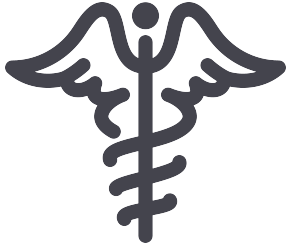 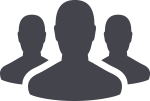 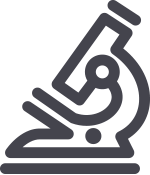 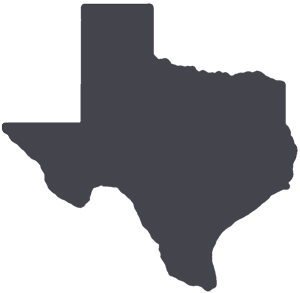 	PATIENT CARE	EDUCATION & RESEARCH	INSTITUTIONAL SUPPORT	CMC	PATIENT CARE	EDUCATION & RESEARCH	INSTITUTIONAL SUPPORT	CMC	PATIENT CARE	EDUCATION & RESEARCH	INSTITUTIONAL SUPPORT	CMCAROUND UTMB (Use the legend above to quickly find items of interest to your team)AROUND UTMB (Use the legend above to quickly find items of interest to your team)AROUND UTMB (Use the legend above to quickly find items of interest to your team)AROUND UTMB (Use the legend above to quickly find items of interest to your team)AROUND UTMB (Use the legend above to quickly find items of interest to your team)UTMB NEWS (continued)Messagenet paging application to be discontinued: Information Services will discontinue the use of the Messagenet Paging Application for all areas of UTMB on Dec. 31. Paging functionality will be available to users through a combination of the Amcom Smartweb application and Microsoft Outlook. If you or your department are currently using Messagenet Paging Application, please contact the UTMB Service Desk at (409) 772-5200 or ishelp@utmb.edu to arrange an appointment to discuss options for replacement. If you need to expedite a replacement request, please contact Chris Perry, Information Services manager, at chperry@utmb.edu.New federal patient non-discrimination rule: A new federal rule went into effect recently that prohibits discrimination under Section 1557 of the Affordable Care Act (ACA) of 2010. Under the rule, individuals are protected from discrimination in health care on the basis of race, color, national origin, age, disability and gender, including discrimination based on pregnancy, gender identity and sex stereotyping. UTMB has posted its notice of non-discrimination online and in our clinics and hospitals. The notice language has also been added to IHOP 9.3.13 Patient Rights and Responsibilities and to our patient guides. If a patient—or patient’s family—believes that UTMB has discriminated on the basis of race, color, national origin, age, disability or gender, they should contact the Office of Institutional Compliance at (409) 747-8700. Additional contact information is included in the UTMB Notice of Non-Discrimination.Leadership in children’s health: Drs. Lillian Lockhart and Ben G. Raimer were honored at the annual meeting of the Texas Pediatric Society (TPS) last month. Dr. Lockhart, professor in the Department of Pediatrics, Division of Genetics, received the Charles W. Daeschner, Jr., MD Lifetime Achievement Award, the highest TPS award, which recognizes contributions to the health and well-being of children and also to the education and mentoring of students of Pediatrics of all ages. Dr. Lockhart has served as a UTMB faculty member for more than 55 years. Dr. Raimer, professor in the Departments of Pediatrics, Family Medicine, and Preventive Medicine and Community Health, received the Sidney R. Kaliski Award of Merit, recognizing a TPS member who has served as an advocate for children’s health and made a substantial contribution to the TPS. In his role as UTMB’s senior vice president for Health Policy and Legislative Affairs, Dr. Raimer works steadily to impact legislative policy relevant to children and UTMB.UTMB NEWS (continued)Messagenet paging application to be discontinued: Information Services will discontinue the use of the Messagenet Paging Application for all areas of UTMB on Dec. 31. Paging functionality will be available to users through a combination of the Amcom Smartweb application and Microsoft Outlook. If you or your department are currently using Messagenet Paging Application, please contact the UTMB Service Desk at (409) 772-5200 or ishelp@utmb.edu to arrange an appointment to discuss options for replacement. If you need to expedite a replacement request, please contact Chris Perry, Information Services manager, at chperry@utmb.edu.New federal patient non-discrimination rule: A new federal rule went into effect recently that prohibits discrimination under Section 1557 of the Affordable Care Act (ACA) of 2010. Under the rule, individuals are protected from discrimination in health care on the basis of race, color, national origin, age, disability and gender, including discrimination based on pregnancy, gender identity and sex stereotyping. UTMB has posted its notice of non-discrimination online and in our clinics and hospitals. The notice language has also been added to IHOP 9.3.13 Patient Rights and Responsibilities and to our patient guides. If a patient—or patient’s family—believes that UTMB has discriminated on the basis of race, color, national origin, age, disability or gender, they should contact the Office of Institutional Compliance at (409) 747-8700. Additional contact information is included in the UTMB Notice of Non-Discrimination.Leadership in children’s health: Drs. Lillian Lockhart and Ben G. Raimer were honored at the annual meeting of the Texas Pediatric Society (TPS) last month. Dr. Lockhart, professor in the Department of Pediatrics, Division of Genetics, received the Charles W. Daeschner, Jr., MD Lifetime Achievement Award, the highest TPS award, which recognizes contributions to the health and well-being of children and also to the education and mentoring of students of Pediatrics of all ages. Dr. Lockhart has served as a UTMB faculty member for more than 55 years. Dr. Raimer, professor in the Departments of Pediatrics, Family Medicine, and Preventive Medicine and Community Health, received the Sidney R. Kaliski Award of Merit, recognizing a TPS member who has served as an advocate for children’s health and made a substantial contribution to the TPS. In his role as UTMB’s senior vice president for Health Policy and Legislative Affairs, Dr. Raimer works steadily to impact legislative policy relevant to children and UTMB.UTMB NEWS (continued)Messagenet paging application to be discontinued: Information Services will discontinue the use of the Messagenet Paging Application for all areas of UTMB on Dec. 31. Paging functionality will be available to users through a combination of the Amcom Smartweb application and Microsoft Outlook. If you or your department are currently using Messagenet Paging Application, please contact the UTMB Service Desk at (409) 772-5200 or ishelp@utmb.edu to arrange an appointment to discuss options for replacement. If you need to expedite a replacement request, please contact Chris Perry, Information Services manager, at chperry@utmb.edu.New federal patient non-discrimination rule: A new federal rule went into effect recently that prohibits discrimination under Section 1557 of the Affordable Care Act (ACA) of 2010. Under the rule, individuals are protected from discrimination in health care on the basis of race, color, national origin, age, disability and gender, including discrimination based on pregnancy, gender identity and sex stereotyping. UTMB has posted its notice of non-discrimination online and in our clinics and hospitals. The notice language has also been added to IHOP 9.3.13 Patient Rights and Responsibilities and to our patient guides. If a patient—or patient’s family—believes that UTMB has discriminated on the basis of race, color, national origin, age, disability or gender, they should contact the Office of Institutional Compliance at (409) 747-8700. Additional contact information is included in the UTMB Notice of Non-Discrimination.Leadership in children’s health: Drs. Lillian Lockhart and Ben G. Raimer were honored at the annual meeting of the Texas Pediatric Society (TPS) last month. Dr. Lockhart, professor in the Department of Pediatrics, Division of Genetics, received the Charles W. Daeschner, Jr., MD Lifetime Achievement Award, the highest TPS award, which recognizes contributions to the health and well-being of children and also to the education and mentoring of students of Pediatrics of all ages. Dr. Lockhart has served as a UTMB faculty member for more than 55 years. Dr. Raimer, professor in the Departments of Pediatrics, Family Medicine, and Preventive Medicine and Community Health, received the Sidney R. Kaliski Award of Merit, recognizing a TPS member who has served as an advocate for children’s health and made a substantial contribution to the TPS. In his role as UTMB’s senior vice president for Health Policy and Legislative Affairs, Dr. Raimer works steadily to impact legislative policy relevant to children and UTMB.   Best Care website updates: New information will be posted weekly to the Best Care website including clinical documentation tips and recent optimizations to the Epic EMR that support Best Care. This week, find information on new guidelines for the diagnosis, documentation and coding of sepsis and septic shock. EMR tips address elective/non-elective surgeries, a flag for readmissions in the ED, and information for care managers. https://intranet.utmb.edu/best-care. CMC—Pharmacy customer satisfaction survey: The annual pharmacy customer satisfaction survey will be available through Nov. 1. It is an online survey that takes approximately 10 minutes to complete. The survey can be found by visiting http://cmc.utmb.edu/QuickLinks/, clicking on the green Quick Links button and then CMC Pharmacy Survey. Please take a few minutes to evaluate the services provided by the UTMB CMC Department of Pharmacy as they pertain to your facility. The survey is an opportunity for you to voice your opinions, ideas and concerns anonymously, so you are encouraged to provide direct and honest responses. Your input is needed to identify areas for improvement, and your time and feedback are sincerely appreciated. CMC—Human Resources announcement related to ‘Reports To’ initiative: CMC HR will be working with managers this month to ensure that “Reports To” information is correct in the PeopleSoft HCM system. Correct “Reports To” information will assist all of us in the annual employee evaluation process and with the Kronos Workforce Central system. If you have any questions or believe that your “Reports To” information is incorrect, please contact your local CMC HR office.   Best Care website updates: New information will be posted weekly to the Best Care website including clinical documentation tips and recent optimizations to the Epic EMR that support Best Care. This week, find information on new guidelines for the diagnosis, documentation and coding of sepsis and septic shock. EMR tips address elective/non-elective surgeries, a flag for readmissions in the ED, and information for care managers. https://intranet.utmb.edu/best-care. CMC—Pharmacy customer satisfaction survey: The annual pharmacy customer satisfaction survey will be available through Nov. 1. It is an online survey that takes approximately 10 minutes to complete. The survey can be found by visiting http://cmc.utmb.edu/QuickLinks/, clicking on the green Quick Links button and then CMC Pharmacy Survey. Please take a few minutes to evaluate the services provided by the UTMB CMC Department of Pharmacy as they pertain to your facility. The survey is an opportunity for you to voice your opinions, ideas and concerns anonymously, so you are encouraged to provide direct and honest responses. Your input is needed to identify areas for improvement, and your time and feedback are sincerely appreciated. CMC—Human Resources announcement related to ‘Reports To’ initiative: CMC HR will be working with managers this month to ensure that “Reports To” information is correct in the PeopleSoft HCM system. Correct “Reports To” information will assist all of us in the annual employee evaluation process and with the Kronos Workforce Central system. If you have any questions or believe that your “Reports To” information is incorrect, please contact your local CMC HR office.UTMB NEWS (continued)Messagenet paging application to be discontinued: Information Services will discontinue the use of the Messagenet Paging Application for all areas of UTMB on Dec. 31. Paging functionality will be available to users through a combination of the Amcom Smartweb application and Microsoft Outlook. If you or your department are currently using Messagenet Paging Application, please contact the UTMB Service Desk at (409) 772-5200 or ishelp@utmb.edu to arrange an appointment to discuss options for replacement. If you need to expedite a replacement request, please contact Chris Perry, Information Services manager, at chperry@utmb.edu.New federal patient non-discrimination rule: A new federal rule went into effect recently that prohibits discrimination under Section 1557 of the Affordable Care Act (ACA) of 2010. Under the rule, individuals are protected from discrimination in health care on the basis of race, color, national origin, age, disability and gender, including discrimination based on pregnancy, gender identity and sex stereotyping. UTMB has posted its notice of non-discrimination online and in our clinics and hospitals. The notice language has also been added to IHOP 9.3.13 Patient Rights and Responsibilities and to our patient guides. If a patient—or patient’s family—believes that UTMB has discriminated on the basis of race, color, national origin, age, disability or gender, they should contact the Office of Institutional Compliance at (409) 747-8700. Additional contact information is included in the UTMB Notice of Non-Discrimination.Leadership in children’s health: Drs. Lillian Lockhart and Ben G. Raimer were honored at the annual meeting of the Texas Pediatric Society (TPS) last month. Dr. Lockhart, professor in the Department of Pediatrics, Division of Genetics, received the Charles W. Daeschner, Jr., MD Lifetime Achievement Award, the highest TPS award, which recognizes contributions to the health and well-being of children and also to the education and mentoring of students of Pediatrics of all ages. Dr. Lockhart has served as a UTMB faculty member for more than 55 years. Dr. Raimer, professor in the Departments of Pediatrics, Family Medicine, and Preventive Medicine and Community Health, received the Sidney R. Kaliski Award of Merit, recognizing a TPS member who has served as an advocate for children’s health and made a substantial contribution to the TPS. In his role as UTMB’s senior vice president for Health Policy and Legislative Affairs, Dr. Raimer works steadily to impact legislative policy relevant to children and UTMB.UTMB NEWS (continued)Messagenet paging application to be discontinued: Information Services will discontinue the use of the Messagenet Paging Application for all areas of UTMB on Dec. 31. Paging functionality will be available to users through a combination of the Amcom Smartweb application and Microsoft Outlook. If you or your department are currently using Messagenet Paging Application, please contact the UTMB Service Desk at (409) 772-5200 or ishelp@utmb.edu to arrange an appointment to discuss options for replacement. If you need to expedite a replacement request, please contact Chris Perry, Information Services manager, at chperry@utmb.edu.New federal patient non-discrimination rule: A new federal rule went into effect recently that prohibits discrimination under Section 1557 of the Affordable Care Act (ACA) of 2010. Under the rule, individuals are protected from discrimination in health care on the basis of race, color, national origin, age, disability and gender, including discrimination based on pregnancy, gender identity and sex stereotyping. UTMB has posted its notice of non-discrimination online and in our clinics and hospitals. The notice language has also been added to IHOP 9.3.13 Patient Rights and Responsibilities and to our patient guides. If a patient—or patient’s family—believes that UTMB has discriminated on the basis of race, color, national origin, age, disability or gender, they should contact the Office of Institutional Compliance at (409) 747-8700. Additional contact information is included in the UTMB Notice of Non-Discrimination.Leadership in children’s health: Drs. Lillian Lockhart and Ben G. Raimer were honored at the annual meeting of the Texas Pediatric Society (TPS) last month. Dr. Lockhart, professor in the Department of Pediatrics, Division of Genetics, received the Charles W. Daeschner, Jr., MD Lifetime Achievement Award, the highest TPS award, which recognizes contributions to the health and well-being of children and also to the education and mentoring of students of Pediatrics of all ages. Dr. Lockhart has served as a UTMB faculty member for more than 55 years. Dr. Raimer, professor in the Departments of Pediatrics, Family Medicine, and Preventive Medicine and Community Health, received the Sidney R. Kaliski Award of Merit, recognizing a TPS member who has served as an advocate for children’s health and made a substantial contribution to the TPS. In his role as UTMB’s senior vice president for Health Policy and Legislative Affairs, Dr. Raimer works steadily to impact legislative policy relevant to children and UTMB.UTMB NEWS (continued)Messagenet paging application to be discontinued: Information Services will discontinue the use of the Messagenet Paging Application for all areas of UTMB on Dec. 31. Paging functionality will be available to users through a combination of the Amcom Smartweb application and Microsoft Outlook. If you or your department are currently using Messagenet Paging Application, please contact the UTMB Service Desk at (409) 772-5200 or ishelp@utmb.edu to arrange an appointment to discuss options for replacement. If you need to expedite a replacement request, please contact Chris Perry, Information Services manager, at chperry@utmb.edu.New federal patient non-discrimination rule: A new federal rule went into effect recently that prohibits discrimination under Section 1557 of the Affordable Care Act (ACA) of 2010. Under the rule, individuals are protected from discrimination in health care on the basis of race, color, national origin, age, disability and gender, including discrimination based on pregnancy, gender identity and sex stereotyping. UTMB has posted its notice of non-discrimination online and in our clinics and hospitals. The notice language has also been added to IHOP 9.3.13 Patient Rights and Responsibilities and to our patient guides. If a patient—or patient’s family—believes that UTMB has discriminated on the basis of race, color, national origin, age, disability or gender, they should contact the Office of Institutional Compliance at (409) 747-8700. Additional contact information is included in the UTMB Notice of Non-Discrimination.Leadership in children’s health: Drs. Lillian Lockhart and Ben G. Raimer were honored at the annual meeting of the Texas Pediatric Society (TPS) last month. Dr. Lockhart, professor in the Department of Pediatrics, Division of Genetics, received the Charles W. Daeschner, Jr., MD Lifetime Achievement Award, the highest TPS award, which recognizes contributions to the health and well-being of children and also to the education and mentoring of students of Pediatrics of all ages. Dr. Lockhart has served as a UTMB faculty member for more than 55 years. Dr. Raimer, professor in the Departments of Pediatrics, Family Medicine, and Preventive Medicine and Community Health, received the Sidney R. Kaliski Award of Merit, recognizing a TPS member who has served as an advocate for children’s health and made a substantial contribution to the TPS. In his role as UTMB’s senior vice president for Health Policy and Legislative Affairs, Dr. Raimer works steadily to impact legislative policy relevant to children and UTMB.DID YOU KNOW?UTMB’s Support Staff Professionals (SSP) organization was founded in 1956 as the UTMB Secretaries’ Club. Early on, the group focused on exchanging information, learning new procedures and skills, and discussing issues that would help each member but also benefit the member’s supervisor, department and the university as a whole. The organization was renamed in 2001 to reflect changing roles in the UTMB workforce, and is currently comprised of employees (and retirees) who serve in various administrative support positions within our university. SSP meets monthly to provide support and networking opportunities to its members. SSP members also plan and take part in professional development programming year-round, volunteer for various events and community organizations and provide input to UTMB leadership about issues concerning our workplace. Membership is open to all UTMB locations. To become involved or for more information, please visit https://www.utmb.edu/ssp.DID YOU KNOW?UTMB’s Support Staff Professionals (SSP) organization was founded in 1956 as the UTMB Secretaries’ Club. Early on, the group focused on exchanging information, learning new procedures and skills, and discussing issues that would help each member but also benefit the member’s supervisor, department and the university as a whole. The organization was renamed in 2001 to reflect changing roles in the UTMB workforce, and is currently comprised of employees (and retirees) who serve in various administrative support positions within our university. SSP meets monthly to provide support and networking opportunities to its members. SSP members also plan and take part in professional development programming year-round, volunteer for various events and community organizations and provide input to UTMB leadership about issues concerning our workplace. Membership is open to all UTMB locations. To become involved or for more information, please visit https://www.utmb.edu/ssp.